EYFS Personal, Social & Emotional Development 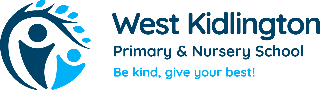  at West Kidlington Primary School - Cycle A and Cycle B     Statutory RequirementChildren’s personal, social and emotional development (PSED) is crucial for children to lead healthy and happy lives, and is fundamental to their cognitive development. Underpinning their personal development are the important attachments that shape their social world. Strong, warm and supportive relationships with adults enable children to learn how to understand their own feelings and those of others. Children should be supported to manage emotions, develop a positive sense of self, set themselves simple goals, have confidence in their own abilities, to persist and wait for what they want and direct attention as necessary. Through adult modelling and guidance, they will learn how to look after their bodies, including healthy eating, and manage personal needs independently. Through supported interaction with other children, they learn how to make good friendships, co-operate and resolve conflicts peaceably. These attributes will provide a secure platform from which children can achieve at school and in later lifeEYFS PSED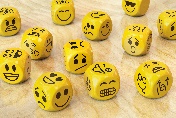 NurseryReceptionYear 1CYCLE A(2023/24)Building relationships with others and staffSchool Values each term through stories, activitiesPeace, Unity, Responsibility, Respect, Kindness, ResilienceColour MonstersFeelings- mine and others, recognising and managing them with helpSharingThinking of othersKeeping safeLife Wise scheme with adjustments allowing for meeting the needs of the childrenTopics coveredGentle Hands and Heart Managing FeelingsSharingMaking MistakesTrusted Adults Being CuriousTaking Good Care of Myself Sleep AnimalsFollow my Leader Technology The Great OutdoorsPlanting our FoodMatching to the Beat of your own drumRoad SafetyFire safety Water safetyTowns Cities Land and SeaYear 2 scheme followed; see LifeWise planning documentCYCLE B(2024/25)Building relationships with others and staffSchool Values each term through stories, activitiesPeace, Unity, Responsibility, Respect, Kindness, ResilienceColour MonstersFeelings- mine and others, recognising and managing them with helpSharingThinking of othersKeeping safeLife Wise scheme with adjustments allowing for meeting the needs of the childrenTopics coveredGentle Hands and Heart Managing FeelingsSharingMaking MistakesTrusted Adults Being CuriousTaking Good Care of Myself Sleep AnimalsFollow my Leader Technology The Great OutdoorsPlanting our FoodMatching to the Beat of your own drumRoad SafetyFire safety Water safetyTowns Cities Land and SeaYear 1 scheme followed; see LifeWise planning document